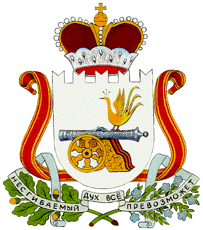 СОВЕТ ДЕПУТАТОВ ТАЛАШКИНСКОГО СЕЛЬСКОГО ПОСЕЛЕНИЯ СМОЛЕНСКОГО РАЙОНА СМОЛЕНСКОЙ ОБЛАСТИ РЕШЕНИЕот 24 сентября 2019 года                                                                                          № 23
     В соответствии с Федеральным законом от 21.07.2005г. № 115-ФЗ «О концессионных соглашениях», Федеральным законом от 06.10.2003г. № 131-ФЗ «Об общих принципах организации местного самоуправления в Российской Федерации», Совет депутатов Талашкинского сельского поселения Смоленского района Смоленской области РЕШИЛ:
      1. Утвердить прилагаемое Положение о порядке подготовки и заключения концессионных соглашений на территории муниципального образования Талашкинского сельского поселения Смоленского района Смоленской области.                 2. Поручить Администрации Талашкинского сельского поселения Смоленского района Смоленской области подготовить и заключить Концессионные соглашения в отношении объектов, находящихся в собственности муниципального образования Талашкинского сельского поселения Смоленского района Смоленской области.      3. Контроль за исполнением настоящего постановления оставляю за собой.Глава муниципального образованияТалашкинского сельского поселенияСмоленского района Смоленской области                                      И.Ю. БабиковаУТВЕРЖДЕНО
решением Совета депутатов
Талашкинского сельского поселения Смоленского района Смоленской области
от 24.09.2019 г. № 23ПОЛОЖЕНИЕ О ПОРЯДКЕ ПОДГОТОВКИ И ЗАКЛЮЧЕНИЯ КОНЦЕССИОННЫХ СОГЛАШЕНИЙ НА ТЕРРИТОРИИ МУНИЦИПАЛЬНОГО ОБРАЗОВАНИЯ ТАЛАШКИНСКОГО СЕЛЬСКОГО ПОСЕЛЕНИЯ СМОЛЕНСКОГО РАЙОНА СМОЛЕНСКОЙ ОБЛАСТИГлава 1. Основные положения         1.1. Настоящее Положение о порядке подготовки и заключения концессионных соглашений на территории муниципального образования Талашкинского сельского поселения  Смоленского района Смоленской области (далее - Положение) разработано в соответствии с Федеральным законом от 21.07.2005 № 115-ФЗ «О концессионных соглашениях» (далее - Закон «О концессионных соглашениях»), Федеральным законом от 06.10.2003 № 131-ФЗ "Об общих принципах организации местного самоуправления в Российской Федерации" и регулирует отношения, возникающие в связи с подготовкой и заключением концессионных соглашений в отношении объектов, находящихся в собственности или подлежащих передаче после их создания  (или) реконструкции в собственность муниципального образования Талашкинского сельского поселения Смоленского района Смоленской области.         1.2. Основными целями заключения концессионных соглашений являются: привлечение инвестиций, обеспечение эффективного использования имущества, находящегося в собственности муниципального образования Талашкинского сельского поселения Смоленского района Смоленской области, создание и (или) реконструкция имущества на условиях концессионных соглашений, повышение качества товаров, работ, услуг, предоставляемых потребителям.        1.3. В настоящем Положении используются следующие определения:
- концедент - муниципальное образование Талашкинского сельского поселения Смоленского района Смоленской области, от имени которого выступает Администрация Талашкинского сельского поселения Смоленского района Смоленской области; - субъект концессионного соглашения – Смоленская область; - концессионер – индивидуальный предприниматель, российское или иностранное юридическое лицо, с учетом ограничений, установленных действующим законодательством Российской Федерации, либо действующие без образования юридического лица по договору простого товарищества (договору о совместной деятельности) два и более указанных юридических лица.Сторонами концессионного соглашения, объектом которого являются объекты теплоснабжения, централизованные системы горячего водоснабжения, холодного водоснабжения и (или) водоотведения, отдельные объекты таких систем, концессионером не могут являться иностранное юридическое лицо (в том числе посредством заключения договора доверительного управления имуществом в соответствии с Гражданским кодексом Российской Федерации), организация и другое корпоративное образование, обладающие гражданской правоспособностью, созданные в соответствии с законодательством иностранного государства, не имеющие аккредитованных филиала, представительства на территории Российской Федерации, либо два и более юридических лица, которые действуют по договору простого товарищества (договору о совместной деятельности) и в числе которых имеются указанные иностранные юридические лица;
- объект концессионного соглашения - недвижимое имущество или недвижимое и движимое имущество, технологически связанные между собой и предназначенные для осуществления деятельности, предусмотренной концессионным соглашением, находящиеся в собственности муниципального образования Талашкинского сельского поселения Смоленского района Смоленской области, или указанные виды имущества, создаваемые концессионером, которые могут быть объектом концессионных соглашений в соответствии с законодательством Российской Федерации о концессионных соглашениях;
- концессионное соглашение - договор, в котором содержатся элементы различных договоров, предусмотренных федеральными законами, в соответствии с условиями которого одна сторона (концессионер) обязуется за свой счет создать и (или) реконструировать определенное этим соглашением имущество, право собственности на которое принадлежит или будет принадлежать другой стороне (концеденту), осуществлять деятельность с использованием (эксплуатацией) объекта концессионного соглашения, а концедент обязуется предоставить концессионеру на срок, установленный этим соглашением, права владения и пользования объектом концессионного соглашения для осуществления указанной деятельности;
- плата по концессионному соглашению - концессионная плата - предусмотренная концессионным соглашением плата, вносимая концессионером концеденту в период использования (эксплуатации) объекта концессионного соглашения. В случае заключения концессионного соглашения, объектом которого являются объекты теплоснабжения, централизованные системы горячего водоснабжения и (или) водоотведения, отдельные объекты таких систем, указанная плата может включать в себя неисполненные на момент принятия решения о заключении концессионного соглашения долговые денежные обязательства государственных и (или) муниципальных предприятий, учреждений, имущество которых передается в рамках концессионного соглашения, по оплате труда, энергетических ресурсов, обязательства по кредитным договорам, заключенным в целях финансирования мероприятий инвестиционных программ таких организаций, а также обязательства по уплате налогов и сборов в случае, если срок между датой возникновения соответствующих долговых обязательств и датой принятия решения о заключении концессионного соглашения составляет более двух лет.Глава 2. Порядок утверждения перечня объектов, в отношении которых планируется заключение концессионных соглашений       2.1. Администрация Талашкинского сельского поселения Смоленского района Смоленской области (далее - Администрация) ежегодно до 1 февраля текущего календарного года утверждает перечень объектов, в отношении которых планируется заключение концессионных соглашений (далее - перечень) по форме, согласно приложению к настоящему Положению.      2.2. Проект постановления Администрации об утверждении перечня разрабатывается Администрацией Талашкинского сельского поселения Смоленского района Смоленской области.      2.3. Объект концессионного соглашения не включается в перечень в случаях, если:
- создание объекта концессионного соглашения не относится к полномочиям органов местного самоуправления в соответствии с Федеральным законом от 06.10.2003 № 131-ФЗ «Об общих принципах организации местного самоуправления в Российской Федерации»;- Администрацией Талашкинского сельского поселения Смоленского района Смоленской области принято решение о нецелесообразности включения объекта концессионного соглашения в перечень.      2.4. При наличии в составе имущества, планируемого к передаче в концессию в соответствии с концессионным соглашением, незарегистрированного недвижимого имущества в Едином федеральном реестре юридически значимых сведений о фактах деятельности юридических лиц, индивидуальных предпринимателей и иных субъектов экономической деятельности, в перечень в виде отдельного раздела включаются объекты указанного имущества.       2.5. Отсутствие в перечне какого-либо объекта не является препятствием для заключения концессионного соглашения с лицами, выступающими с инициативой заключения концессионного соглашения в соответствии с ч. 4.1 ст. 37 и ст. 52 Закона «О концессионных соглашениях».       2.6. Администрация Талашкинского сельского поселения Смоленского района Смоленской области обеспечивает размещение утвержденных перечня и сведений о порядке получения копии отчета о техническом обследовании на официальном сайте Российской Федерации в информационно-телекоммуникационной сети «Интернет» для размещения информации о проведении торгов, определенном Правительством Российской Федерации, а также на официальном сайте Администрации Талашкинского сельского поселения Смоленского района Смоленской области в информационно-телекоммуникационной сети «Интернет», а также (при необходимости) опубликование не менее чем за три месяца до заключения концессионного соглашения в Едином федеральном реестре юридически значимых сведений о фактах деятельности юридических лиц, индивидуальных предпринимателей и иных субъектов экономической деятельности перечня незарегистрированного недвижимого имущества, планируемого к передаче в концессию в соответствии с концессионным соглашением.Глава 3. Порядок подготовки и принятия решения о заключении концессионного соглашения 3.1. Предложения о заключении концессионного соглашения (с указанием конкретного объекта) инициируются лицами, указанными в пункте 2 части 1 статьи 5 Федерального закона  от 21.07.2005г.№ 115-ФЗ «О концессионных соглашениях» и отвечающих требованиям, предусмотренным частью 4.11 настоящей статьи, в порядке, установленном частями 4.2 - 4.10 и 4.12 настоящей статьи вышеуказанного Федерального закона.3.1.1. Предложение о заключении концессионного соглашения также может быть инициировано руководителями отраслевых (функциональных) органов, структурных подразделений Администрации Талашкинского сельского поселения Смоленского района Смоленской области.3.2. Лицо, выступающее с инициативой заключения концессионного соглашения, вправе представить предложение о заключении концессионного соглашения с приложением проекта концессионного соглашения, включающего в себя существенные условия, предусмотренные статьей 10 Федерального закона «О концессионных соглашениях», и иные не противоречащие законодательству Российской Федерации условия в Администрацию Талашкинского сельского поселения Смоленского района Смоленской области, либо посредством почтового сообщения по адресу: 214512, Смоленская область, Смоленский район,                            с. Талашкино,  ул. Ленина, д. 7, или электронного сообщения на электронную почту Администрации: talaskino.sh2013@yandex.ru.3.3. В предложении о заключении концессионного соглашения лицо указывает сведения о соответствии этого лица установленным требованиям, а также сведения, подтверждающие соответствие его инициативы программам комплексного развития систем коммунальной инфраструктуры сельских поселений, входящих в состав муниципального образования Талашкинского сельского поселения Смоленского района Смоленской области, муниципальным программам, за исключением случаев, если объектом концессионного соглашения являются объекты теплоснабжения, централизованные системы горячего водоснабжения, холодного водоснабжения и (или) водоотведения, отдельные объекты таких систем. Форма предложения о заключении концессионного соглашения утверждается Правительством Российской Федерации.3.4. Администрация   Талашкинского сельского поселения Смоленского района Смоленской области  в течение тридцати календарных дней со дня поступления предложения о заключении концессионного соглашения рассматривает такое предложение и принимает решение о:1) возможности заключения концессионного соглашения в отношении конкретных объектов недвижимого имущества или недвижимого имущества и движимого имущества, технологически связанных между собой и предназначенных для осуществления деятельности, предусмотренной концессионным соглашением, на представленных в предложении о заключении концессионного соглашения условиях;2) возможности заключения концессионного соглашения в отношении конкретных объектов недвижимого имущества или недвижимого имущества и движимого имущества, технологически связанных между собой и предназначенных для осуществления деятельности, предусмотренной концессионным соглашением, на иных условиях;3) невозможности заключения концессионного соглашения в отношении конкретных объектов недвижимого имущества или недвижимого имущества и движимого имущества, технологически связанных между собой и предназначенных для осуществления деятельности, предусмотренной концессионным соглашением с указанием основания отказа.3.5. Отказ в заключении концессионного соглашения допускается в случае, если:1) деятельность лиц, выступивших с инициативой заключения концессионного соглашения, с использованием (эксплуатацией) объекта концессионного соглашения не допускается в соответствии с федеральным законом, законом субъекта Российской Федерации или муниципальным правовым актом;2) объект концессионного соглашения изъят из оборота или ограничен в обороте;3) объект концессионного соглашения является несвободным от прав третьих лиц, за исключением случая, предусмотренного частью 4 статьи 3 Федерального закона «О концессионных соглашениях»;4) создание и (или) реконструкция объекта концессионного соглашения, за исключением случая, если объектами концессионного соглашения выступают объекты теплоснабжения, централизованные системы горячего водоснабжения, холодного водоснабжения и (или) водоотведения, отдельные объекты таких систем, которые не соответствуют программам комплексного развития систем коммунальной инфраструктуры сельских поселений, государственным программам Российской Федерации, Московской области Российской Федерации, муниципальным программам;5) у муниципального образования Талашкинского сельского поселения Смоленского района Смоленской области отсутствует ресурсное обеспечение для заключения и исполнения концессионного соглашения на предложенных лицом условиях;6) объект концессионного соглашения не требует реконструкции;7) создание объекта концессионного соглашения не требуется;8) лицо, выступающее с инициативой заключения концессионного соглашения, отказалось от ведения переговоров по изменению предложенных условий концессионного соглашения, предусмотренных частью 4.8 статьи 37 Федерального закона «О концессионных соглашения», либо в результате переговоров стороны не достигли согласия по условиям концессионного соглашения;9) иные случаи, предусмотренные федеральными законами.3.6. В случае принятия решения о возможности заключения концессионного соглашения на предложенных инициатором условиях Администрация в десятидневный срок со дня принятия указанного решения размещает на официальном сайте в информационно-телекоммуникационной сети «Интернет» для размещения информации о проведении торгов, определенном Правительством Российской Федерации, - www.torgi.gov.ru, предложение о заключении концессионного соглашения в целях принятия заявок о готовности к участию в конкурсе на заключение концессионного соглашения на условиях, определенных в предложении о заключении концессионного соглашения в отношении объекта концессионного соглашения, предусмотренного в предложении о заключении концессионного соглашения, от иных лиц, отвечающих требованиям, предъявляемым частью 4.1 статьи 37 Федерального закона «О концессионных соглашениях» к лицу, выступающему с инициативой заключения концессионного соглашения.3.6.1. Функции Администрации по размещению предложения о заключении концессионного соглашения согласно пункту 2.6 настоящего Положения осуществляются Администрацией Талашкинского сельского поселения Смоленского района Смоленской области.3.7. В случае принятия решения о возможности заключения концессионного соглашения на иных условиях, чем предложено инициатором заключения соглашения, Администрация Талашкинского сельского поселения Смоленского района Смоленской области организует проведение переговоров в форме совместных совещаний с инициатором заключения концессионного соглашения в целях обсуждения условий концессионного соглашения и их согласования по результатам переговоров.3.7.1. Срок и порядок проведения переговоров определяются в решении о возможности заключения концессионного соглашения на иных условиях, которое доводится до сведения инициатора заключения этого соглашения в письменной форме.3.7.2. По результатам переговоров лицо, выступающее с инициативой заключения концессионного соглашения, представляет в Администрацию Талашкинского сельского поселения Смоленского района Смоленской области проект концессионного соглашения с внесенными изменениями, который подлежит рассмотрению в трехдневный срок.3.7.3. В случае согласования проекта концессионного соглашения с внесенными изменениями Администрация Талашкинского сельского поселения Смоленского района Смоленской области размещает предложение о заключении концессионного соглашения в десятидневный срок со дня принятия такого предложения на официальном сайте в информационно-телекоммуникационной сети «Интернет» для размещения информации о проведении торгов - www.torgi.gov.ru в целях принятия заявок о готовности к участию в конкурсе на заключение концессионного соглашения на условиях, предусмотренных в таком проекте концессионного соглашения, в отношении объекта концессионного соглашения, предусмотренного в предложении о заключении концессионного соглашения, от иных лиц, отвечающих требованиям, предъявляемым Талашкинского Федерального закона «О концессионных соглашениях» к лицу, выступающему с инициативой заключения концессионного соглашения.3.7.4. В случае, если в сорокапятидневный срок с момента размещения на официальном сайте в информационно-телекоммуникационной сети Интернет для размещения информации о проведении торгов - www.torgi.gov.ru предложения о заключении концессионного соглашения поступили заявки о готовности к участию в конкурсе на заключение концессионного соглашения в отношении объекта концессионного соглашения, предусмотренного в предложении о заключении концессионного соглашения, от иных лиц, отвечающих требованиям, предъявляемым настоящим Федеральным законом к концессионеру, а также требованиям, предъявляемым частью 4.1 статьи 37 Федерального закона «О концессионных соглашениях», Администрация Талашкинского сельского поселения Смоленского района Смоленской области размещает данную информацию на официальном сайте в информационно-телекоммуникационной сети «Интернет» для размещения информации о проведении торгов - www.torgi.gov.ru.В этом случае заключение концессионного соглашения осуществляется на конкурсной основе в порядке, установленном Федеральным законом «О концессионных соглашениях».3.7.5. В случае, если в сорока пятидневный срок со дня размещения на официальном сайте в информационно-телекоммуникационной сети «Интернет» для размещения информации о проведении торгов - www.torgi.gov.ru предложения о заключении концессионного соглашения не поступило заявок о готовности к участию в конкурсе на заключение концессионного соглашения на условиях, предусмотренных в предложении о заключении концессионного соглашения, от иных лиц, отвечающих требованиям, предъявляемым Федеральным законом «О концессионных соглашениях» к концессионеру, а также требованиям, предъявляемым частью 4.1 статьи 37 Федерального закона «О концессионных соглашениях», решение о заключении концессионного соглашения принимается в течение тридцати календарных дней после истечения сорокапятидневного срока;2) Администрация направляет концессионеру проект концессионного соглашения в течение пяти рабочих дней после принятия решения о заключении концессионного соглашения и устанавливает срок для подписания этого соглашения, который не может превышать один месяц;3) лицо, выступающее с инициативой заключения концессионного соглашения, до принятия решения о заключении этого соглашения обязано указать источники финансирования деятельности по исполнению концессионного соглашения и представить в уполномоченный орган подтверждение возможности их получения.3.8. Лицо, выступающее с инициативой заключения концессионного соглашения, а также иные лица, подающие заявки на заключение концессионного соглашения, должны отвечать следующим требованиям:1) отсутствие решения о ликвидации юридического лица - заявителя (лица, подающего заявку на заключение концессионного соглашения) или о прекращении физическим лицом - заявителем (лицом, подающим заявку на заключение концессионного соглашения) деятельности в качестве индивидуального предпринимателя;2) отсутствие определения суда о возбуждении производства по делу о банкротстве в отношении лица, выступающего с инициативой заключения концессионного соглашения;3) отсутствие недоимки по налогам, сборам, задолженности по иным обязательным платежам в бюджеты бюджетной системы Российской Федерации (за исключением сумм, на которые предоставлены отсрочка, рассрочка, инвестиционный налоговый кредит в соответствии с законодательством Российской Федерации о налогах и сборах, которые реструктурированы в соответствии с законодательством Российской Федерации, по которым имеется вступившее в законную силу решение суда о признании обязанности лица по уплате этих сумм исполненной) за прошедший календарный год, размер которых превышает двадцать пять процентов балансовой стоимости активов лица, по данным бухгалтерской (финансовой) отчетности за последний отчетный период;4) наличие средств или возможности их получения в размере не менее пяти процентов от объема заявленных в проекте концессионного соглашения инвестиций (предельного размера расходов на создание и (или) реконструкцию объекта концессионного соглашения, которые предполагается осуществить концессионером, на каждый год срока действия концессионного соглашения).3.9. Лицо, выступающее с инициативой заключения концессионного соглашения, вправе проводить с Администрацией Талашкинского сельского поселения Смоленского района Смоленской области переговоры, связанные с подготовкой проекта концессионного соглашения, до направления предложения о заключении концессионного соглашения.3.10. Подготовку решения о заключении концессионного соглашения, указанного в пункте 3.4 настоящего Положения, осуществляет Администрация Талашкинского сельского поселения Смоленского района Смоленской области в течение 30 календарных дней со дня поступления в Администрацию предложения о заключении концессионного соглашения.3.11. Подготовку проекта концессионного соглашения в случае инициирования его лицами, указанными в пункте 3.1.1 настоящего Положения, осуществляет Администрация Талашкинского сельского поселения Смоленского района Смоленской области в течение 30 календарных дней со дня принятия решения о заключении концессионного соглашения.3.12. Решением о заключении концессионного соглашения устанавливаются:1) условия концессионного соглашения в соответствии со статьями 10 и 42 Федерального закона «О концессионных соглашениях»;2) критерии конкурса и параметры критериев конкурса;3) вид конкурса (открытый конкурс или закрытый конкурс);4) перечень лиц, которым направляются приглашения принять участие в конкурсе, - в случае проведения закрытого конкурса;5) срок опубликования в официальном издании, размещения на официальном сайте в информационно-телекоммуникационной сети «Интернет» сообщения о проведении открытого конкурса или в случае проведения закрытого конкурса срок направления сообщения о проведении закрытого конкурса с приглашением принять участие в закрытом конкурсе определенным решением о заключении концессионного соглашения лицам;6) орган, уполномоченный концедентом на:а) утверждение конкурсной документации, внесение изменений в конкурсную документацию, за исключением устанавливаемых в соответствии с решением о заключении концессионного соглашения положений конкурсной документации;б) создание конкурсной комиссии по проведению конкурса (далее - конкурсная комиссия), утверждение персонального состава конкурсной комиссии.3.12.1. В случае, если при осуществлении концессионером деятельности, предусмотренной концессионным соглашением, реализация концессионером производимых товаров, выполнение работ, оказание услуг осуществляются по регулируемым ценам (тарифам) и (или) с учетом установленных надбавок к ценам (тарифам), решением о заключении концессионного соглашения могут устанавливаться долгосрочные параметры регулирования деятельности концессионера, согласованные в установленном Правительством Российской Федерации порядке с органами исполнительной власти или органами местного самоуправления, осуществляющими регулирование цен (тарифов) в соответствии с законодательством Российской Федерации в сфере регулирования цен (тарифов).3.12.2. В случае, установленном Федеральным законом «О концессионных соглашениях», заключения концессионного соглашения без проведения конкурса решением о заключении концессионного соглашения устанавливаются условия концессионного соглашения, порядок заключения концессионного соглашения и требования к концессионеру.3.13. Решение о заключении концессионного соглашения может быть обжаловано в порядке, предусмотренном законодательством Российской Федерации.
Глава 4. Заключение концессионного соглашения без проведения конкурса
        4.1. Концессионное соглашение может быть заключено без проведения конкурса в случаях, предусмотренных ч. 6 ст. 29, ч. 7 ст. 32, ч.ч. 2, 2.1, 2.2 и 4.10 ст. 37, ст. 51 Закона «О концессионных соглашениях», а также с концессионером, определенным решением Правительства Российской Федерации, и в иных предусмотренных федеральным законом случаях.        4.2. Концессионное соглашение может быть заключено по инициативе лиц, указанных в п. 2 ч. 1 ст. 5 Закона «О концессионных соглашениях» и отвечающих требованиям, предусмотренным ч. 4.11 ст. 37 Закона «О концессионных соглашениях», в порядке, установленном частями 4.2 - 4.10 и 4.12 ст. 37 Закона «О концессионных соглашениях».       4.3. Лицо, выступающее с инициативой заключения концессионного соглашения (далее - инициатор), вправе представить в Администрацию Талашкинского сельского поселения Смоленского района Смоленской области предложение о заключении концессионного соглашения (далее - предложение) с приложением проекта концессионного соглашения, включающего в себя существенные условия, предусмотренные ст. 10 Закона «О концессионных соглашениях», и иные не противоречащие законодательству Российской Федерации условия.        4.4. Указанное в ч. 4.3 настоящей главы предложение рассматривается Администрацией Талашкинского сельского поселения Смоленского района Смоленской области в течение тридцати календарных дней со дня поступления предложения о заключении концессионного соглашения и принимает одно из решений, указанных в п. 3.4. настоящего Положения.         4.5. В случае принятия решения о возможности заключения концессионного соглашения на предложенных инициатором условиях управление в десятидневный срок со дня принятия указанного решения размещает в информационно-телекоммуникационной сети «Интернет» предложение в целях принятия заявок о готовности к участию в конкурсе на заключение концессионного соглашения на условиях, определенных в предложении, от иных лиц, отвечающих требованиям, предъявляемым частью 4.1 ст. 37 Закона «О концессионных соглашениях» к инициатору.         4.6. В случае принятия решения о возможности заключения концессионного соглашения на иных условиях, чем предложено инициатором заключения соглашения, Администрация  проводит переговоры в форме совместных совещаний с инициатором в целях обсуждения условий концессионного соглашения и их согласования по результатам переговоров. 
        4.7. Если инициатор отказался от ведения переговоров по изменению предложенных условий концессионного соглашения либо в результате переговоров стороны не достигли согласия по условиям концессионного соглашения, Администрация Талашкинского сельского поселения Смоленского района Смоленской области осуществляет подготовку распоряжения о невозможности заключения концессионного соглашения в отношении конкретных объектов недвижимого имущества или недвижимого имущества и движимого имущества, технологически связанных между собой и предназначенных для осуществления деятельности, предусмотренной концессионным соглашением с указанием основания отказа, и в письменной форме доводит его до сведения инициатора.         4.8. По результатам переговоров инициатор представляет в Администрацию Талашкинского сельского поселения Смоленского района Смоленской области проект концессионного соглашения с внесенными изменениями, который подлежит рассмотрению в трехдневный срок.        4.9. В случае согласования проекта концессионного соглашения с внесенными изменениями Администрацией Талашкинского сельского поселения  и инициатором, предложение размещается Администрацией Талашкинского сельского поселения Смоленского района Смоленской области в десятидневный срок со дня принятия такого предложения в информационно-телекоммуникационной сети «Интернет» в целях принятия заявок о готовности к участию в конкурсе на заключение концессионного соглашения на условиях, предусмотренных в таком проекте концессионного соглашения, в отношении объекта концессионного соглашения, предусмотренного в предложении, от иных лиц, отвечающих требованиям, предъявляемым частью 4.1 ст. 37 Закона «О концессионных соглашениях» к инициатору.         4.10. Администрация Талашкинского сельского поселения Смоленского района Смоленской области в сорокапятидневный срок с момента размещения в информационно-телекоммуникационной сети «Интернет» предложения осуществляет мониторинг поступления заявок о готовности к участию в конкурсе на заключение концессионного соглашения в отношении объекта концессионного соглашения, предусмотренного в предложении, от иных лиц, рассматривает поступившие заявки и указанных иных лиц на соответствие требованиям, предъявляемым Законом «О концессионных соглашениях».
         4.11. В случае поступления заявок в указанный срок Администрация Талашкинского сельского поселения Смоленского района Смоленской области размещает данную информацию в информационно-телекоммуникационной сети «Интернет» и осуществляет иные действия по подготовке и проведению конкурса.
        4.12. В случае, если в сорокапятидневный срок со дня размещения в информационно-телекоммуникационной сети «Интернет» предложения не поступило заявок о готовности к участию в конкурсе на заключение концессионного соглашения на условиях, предусмотренных в предложении от иных лиц, отвечающих требованиям, предъявляемым настоящим Законом «О концессионных соглашениях», с инициатором концессионное соглашение заключается на условиях, предусмотренных в предложении и проекте концессионного соглашения (проекте концессионного соглашения с внесенными изменениями), без проведения конкурса в порядке, установленном Законом «О концессионных соглашениях», с учетом следующих особенностей:
      1) Администрация подготавливает решение о заключении концессионного соглашения, предусмотренного ст. 22 Закона «О концессионных соглашениях», и обеспечивает его принятие в течение тридцати календарных дней после истечения срока, установленного ч. 4.10 ст. 37 Закона «О концессионных соглашениях»;
     2) Администрация разрабатывает и направляет концессионеру проект концессионного соглашения в течение 5-ти рабочих дней после принятия решения о заключении концессионного соглашения и устанавливает срок для подписания этого соглашения, который не может превышать один месяц;
      3) инициатор до принятия решения о заключении этого соглашения обязан указать источники финансирования деятельности по исполнению концессионного соглашения и представить в управление подтверждение возможности их получения.Глава 5. Контроль за соблюдением концессионером условий концессионного соглашения, изменение и прекращение концессионного соглашения         5.1. Контроль за соблюдением концессионером условий концессионного соглашения  и подписание актов приема-передачи объекта концессионного соглашения осуществляет Администрация Талашкинского сельского поселения Смоленского района Смоленской области. Порядок осуществления контроля за соблюдением концессионером условий концессионного соглашения устанавливается концессионным соглашением. Осуществление контроля качества и приемки работ по созданию и (или) реконструкции объекта концессионного соглашения могут выполнять иные лица, уполномоченные в соответствии с требованиями Закона «О концессионных соглашениях».         5.2. Результаты осуществления контроля за соблюдением концессионером условий концессионного соглашения оформляются актом о результатах контроля, который не позднее дня, следующего за подписанием, Администрация  Талашкинского сельского поселения размещает в информационно-телекоммуникационной сети «Интернет» и обеспечивает доступ к указанному акту в течение срока действия концессионного соглашения и после дня окончания его срока действия в течение трех лет.         5.3. Концессионер вправе представить в Администрацию требования по изменению существенных условий концессионного соглашения (далее -требования).
         5.4. В случае отсутствия оснований для принятия решения концедентом об изменении концессионного соглашения Администрация осуществляет подготовку распоряжения об отказе концессионеру в изменении существенных условий концессионного соглашения с указанием причин отказа, обеспечивает принятие указанного распоряжения в течение 30-ти дней с даты поступления требований концессионера.       5.5. В случае наличия оснований для принятия решения концедентом об изменении концессионного соглашения:      1) осуществляет подготовку текста изменений, предлагаемых к внесению в концессионное соглашение, и согласовывает их с концессионером;
      2) осуществляет подготовку обоснования необходимости изменения условий концессионного соглашения с приложением подтверждающих материалов и документов;
      3) запрашивает предварительное согласие органа исполнительной власти, осуществляющих регулирование цен (тарифов) в соответствии с законодательством Российской Федерации в сфере регулирования цен (тарифов) (при необходимости);      4) предоставляет в антимонопольный орган перечень документов, предусмотренных Постановлением Правительства РФ от 24.04.2014 № 368 «Об утверждении Правил предоставления антимонопольным органом согласия на изменение условий концессионного соглашения»;      5) в случае получения от антимонопольного органа решения о согласовании изменений условий концессионного соглашения осуществляет подготовку распоряжения Администрации об изменении существенных условий концессионного соглашения, обеспечивает подписание сторонами соглашения о внесении изменений в концессионное соглашение, размещает его в информационно-телекоммуникационной сети «Интернет», направляет экземпляр соглашения концессионеру, субъекту Российской Федерации (в случае если объектами концессионного соглашения являются объекты, указанные в п.1 ст.39 Федерального закона «О концессионных соглашениях»), осуществляет хранение соглашения в течение срока действия концессионного соглашения;
        6) в случае получения от антимонопольного органа решения об отказе в согласовании изменений условий концессионного соглашения осуществляет подготовку распоряжения Администрации об отказе в изменении условий концессионного соглашения с указанием причин такого отказа, направляет его концессионеру.
       5.6. Замена лица по концессионному соглашению в случае неисполнения или ненадлежащего исполнения концессионером своих обязательств перед кредитором осуществляется путем проведения концедентом конкурса в целях замены лица по концессионному соглашению (если иное не предусмотрено концессионным соглашением или заключенным в соответствии с ч. 5.7 настоящей главы соглашением между концессионером, концедентом и кредиторами).
       5.7. В случае соответствия документов, требованиям, установленным Законом «О концессионных соглашениях», Администрация проводит конкурс в целях замены лица по концессионному соглашению, руководствуясь положениями, предусмотренными Федеральным законом  от 21.07.2005г. № 115-ФЗ «О концессионных соглашениях».      5.8. Конкурсная комиссия в рамках проведения конкурса в целях замены лица по концессионному соглашению выполняет функции, предусмотренные Законом «О концессионных соглашениях».      5.9. В случае неисполнения или ненадлежащего исполнения концессионером своего обязательства по концессионному соглашению Администрация направляет ему предупреждение в письменной форме о необходимости исполнения такого обязательства в разумный срок. 
      5.10. В случае обращения концессионера в суд по обстоятельствам неисполнения или ненадлежащего исполнения концедентом своего обязательства по концессионному соглашению Администрация представляет интересы концедента в суде.       5.11. Администрация в течение 3-х рабочих дней с даты вступления в законную силу решения суда о расторжении концессионного соглашения осуществляет размещение соответствующей информации в информационно-телекоммуникационной сети «Интернет».Об утверждении Положения о порядке подготовки и  заключения   концессионных соглашений на территории муниципального образования Талашкинского сельского поселения Смоленского района Смоленской области